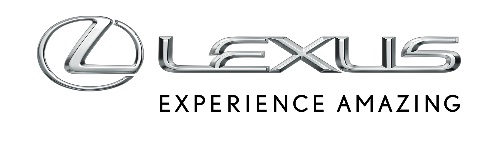 24 LISTOPADA 2023UNIKALNE POKAZY PREMIEROWE LEXUSA LBX W EUROPEJSKICH METROPOLIACHLexus LBX debiutuje na europejskim rynkuMarka przeprowadziła serię wyjątkowych pokazów premierowych nowego autaWydarzenia łączące sztukę nowoczesną z Lexusem odbyły się w Mediolanie, Londynie, Madrycie i ParyżuNowy LBX to hybrydowy, miejski crossover imponujący niecodzienną stylistyką karoserii z designerskim detalami wyróżniającymi go na tle innych modeli marki. Uwagę zwracają m.in. kierunkowskazy i światła do dziennej z charakterystycznym motywem litery „L”, który w LBX-ie został odwrócony i skierowany na zewnątrz. Ponadto innowacyjne podejście do koncepcji wersji wyposażenia, opierające się na tematycznych atmosferach, a także niemal nieograniczone możliwości personalizacji auta, pozwalają klientom stworzyć swój unikalny egzemplarz.Model został stworzony z myślą o europejskich klientach i debiutuje w gamie Lexusa po serii pokazów premierowych, które odbyły się pod wspólnym hasłem „Everyday Extraordinary” („Nadzwyczajnej Codzienności”), podkreślającym charakter auta. Marka zaplanowała aż cztery kilkudniowe wydarzenia w europejskich metropoliach. Pokazy odbyły się kolejno w Mediolanie, Londynie, Madrycie i Paryżu, a każdy z nich łączył sztukę nowoczesną z Lexusem i codziennością  i wyróżniał się innym motywem przewodnim.„To niesamowite, jak ta seria pokazów pomogła nam przybliżyć filozofię przyświecającą stworzeniu LBX-a. Mogliśmy w innowacyjny sposób zaprezentować nowy model, uwypuklić jego najważniejsze cechy, wykorzystując do tego nowoczesne i kreatywne instalacje artystyczne” – powiedział Tommaso Grassi, pełniący funkcję Head of Customer Experience and Communications w Lexus Europe.W Mediolanie Lexusa LBX pokazano w ekskluzywnej myjni samochodowej. W londyńskim Soho zaprezentowano niecodzienną wizję parkingu z tworzącą wyjątkowy klimat iluminacją. Z kolei w Madrycie architekt Fabián Ñiguez oraz artystka tworząca murale Lidia Cao zaproponowali swoją wersję ulicznej galerii sztuki z LBX-em w roli głównej. Serię pokazów zakończył pop-up prezentujący interpretację klasycznej paryskiej piekarni, w którym za kulinarną stronę wydarzenia odpowiadał nagrodzony gwiazdką Michelin szef kuchni Mory Sacko.